Termes de références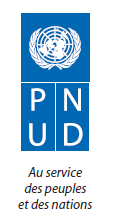 Consultant.e national.e en réduction de risques et catastrophesProjet de Renforcement des capacités de réduction des risques de catastrophe et d’adaptation à l’appui de la résilience dans la région du Sahel : promouvoir des solutions de développement durable tenant compte des risquesContexteLe projet de renforcement des capacités de réduction des risques de catastrophe et d’adaptation à l’appui de la résilience dans la région du Sahel à démarré Objectifs du contratEn vue de la conclusion du PRGTE, il est prévu de :Evaluer l’impact du projet et ses modalités de réalisations En plus d’évaluer l’atteinte de l’ensemble des objectifs du projet et de formuler des recommandations, l’étude évaluera également la mise en œuvre du projet, notamment la coordination des différents acteurs impliqués dans le projet. Produire des outils de capitalisation des résultatsCes outils permettront de mettre en valeur les leçons apprises et les bonnes pratiques. Ils seront utilisés comme outils de communications sur le projet, mais également dans la construction de projets à venir. Nous souhaitons capitaliser sur les lacunes du projet aussi bien que sur les bonnes pratiques développées au cours du projet.ResponsabilitésLes responsabilités de la consultance s’orientent autour de quatre livrables. Il est attendu que le/la consultant.e. analyse les actions nécessaires afin de mener à bien la réalisation du livrable en collaboration avec l’unité environnement du PNUD et l’équipe de PRGTE.L’évaluation doit être conforme aux politiques et directives d’évaluation du PNUD ainsi qu’au politique d’évaluation du Gouvernement du Sénégal.Le/la consultant.e travail sous la direction de l’Unité Environnement et changement climatique du PNUD Sénégal et en collaboration avec l’équipe de projet du PRGTE et les membres du Ministère de l’Environnement et du Développement durable impliqués dans le projets.La consultance est soumise au politique de contrôle de la qualité du PNUD. LivrablesLes livrables représentent 30 jours de travail qui doivent être effectuée de façon à réponde aux dates de livraison mentionnées.*Les paiements seront faits lors de la validation par l’équipe du PNUD des versions finales de ces produits.Profil attenduCritères de sélectionsType de contrat et Grade Contrat individuelLieu d’affectation Dakar, Sénégal	Durée de la mission 30 JoursDate estimative de démarrage du contrat 1er juillet 2020LivrableDate de livraisonJours de travail estimésPaiementLivrable 1. Documents préparatoiresMéthodologie d’évaluation choisies (incluant les méthodes de collecte de données et d’évaluation d’impact) Calendrier des livrables (incluant calendrier des missions et entrevues, ainsi que la liste des personnes à interroger)Revue de la littérature et des documents de projetQuestionnaires et outils de collecte de données15 avril5 jours 10%Livrable 2. Compte rendu des entrevuesMission terrainRédaction des compte rendu15 mai 20201-15 mai 202015 mai 202012 jours10 jours2 jours10%Livrable 3. Évaluation d’impact du projet Version initialeVersion finalePrésentation des résultats de l’étude1er juin 202015 mai 20201er juin 202012 juin 20207 jours5 jours1 jours2 jours40 % *Livrable 4. Outils de capitalisation2-pagers sur les apprentissages faits (version initiale) 2-pagers sur les apprentissages faits (version finale) 5 fiches ou 2-pagers de bonnes pratiques observée (version initiale)5 fiches ou 2-pagers de bonnes pratiques observée (version finale)15 juin 20201er juin 202015 juin 20201er juin 202015 juin 20206 jours2 jours1 jours2 jours1 jours40 % *EducationTitulaire au minimum d’un Master universitaire en évaluation, économique, sciences sociales ou tout autre domaine pertinente ;ExpérienceExpérience en évaluation ou en gestion de projets avec des organisations internationales ;Évaluation ou gestion de projet avec le Fonds Environnemental Vert, les Nations Unies ou des bailleurs internationaux ; Développer des consultations participatives avec des jeunes et des femmes ;ConnaissancesMaitriser les indicateurs d’étude d’impact établis par l’OCDE ;Méthodes d’évaluation participatives et innovatives ;Connaissance de logiciels ou d’outils d’infographie pour le design de documents attractifs ;Connaissances du français, wolof un atout ;CompétencesBonnes capacités d’analyse et de synthèse ;Capacité à penser de façon innovative et créative ;Adaptabilité et flexibilité permettant de comprendre rapidement de nouveaux contextes et de s’adapter au terrain et aux normes locales ;Mener des entrevues et atelier participatifs dynamiques ;Capacité à écrire des rapports synthétiques et attractifs. CritèrePondérationExpérience en évaluation de projet avec des bailleurs comme le GEF (incluant la maitrise des outils d’évaluation pertinents)40 pointsExpérience ou connaissance en évaluation participatives25 pointsCapacité à faire des outils de communication à partir des résultats de l’étude d’évaluation25 pointsBonne connaissance du français (wolof un atout)5 pointsÉtudes pertinentes pour avoir des connaissances méthodologiques5 points